Деловая игра для педагогов                                                                                                                   «Воспитать патриотов Приднестровской Молдавской республики…»Подготовила: заведующий, методист по приоритетному направлению деятельности «Социально-нравственное развитие»МДОУ «Детский сад с. Катериновка» Заболотная Л.Б.Звучит песня «С чего начинается Родина» (Слова Матусовский М., композитор Баснер В.)Ведущий читает стихотворение:Начинается Родина с памяти,С почитанья истоков своих,С герба, гимна, приднестровского знамени,С уваженья заветов святых.Начинается Родина с Пушкина,Чудных сказок, что прелесть одна,Деревень с их кривыми избушками,Где жива всё ещё старина.Начинается Родина с детства,С материнской, отцовской любви,Школьной парты, букетов цветистых,Что учителю мы принесли.Ведущий:Приветствие:- Здравствуйте, уважаемые коллеги. Мы рады Вас приветствовать на деловой игре «Воспитать патриотов Приднестровской Молдавской республики…»Воспитать патриотов Приднестровской Молдавской республики –
это значит…Воспитать любовь к своей семье, детскому саду, родному городу, родной стране;Формировать начала гражданственности у подрастающего поколения;Формировать интерес у детей к историческому и культурному наследию страны.Воспитывать патриотов сегодня - это значит обеспечить будущее завтра.Цель и задачи деловой  игры.Цель:- создать условия для профессионального самосовершенствования участников деловой игры;- сформировать представления о многообразии направлений  педагогической деятельности по нравственно-патриотическому воспитанию;- оказать практическую помощь в выборе и овладении современными формами и методами в работе по данной теме.Задачи:- формирование у педагогов понимания актуальности работы по воспитанию нравственно-патриотических начал у подрастающего поколения в современном обществе;- создание условий для самообразования педагогов в данном направлении.Ведущий:     В современных условиях патриотическое воспитание особенно актуально.    В Конституции ПМР и в проекте «Национальной доктрины образования  ПМР» провозглашены ценностные установки - это права и свобода человека, любовь к Отечеству, равноправие народов, незыблемость демократической основы  Приднестровской Молдавской республики, бережное отношение к историко-культурному наследию народов, разностороннее развитие детей.     Эти базовые установки служат для определения целей и задач при организации работы по патриотическому  воспитанию подрастающего поколения.     В настоящее время большое значение приобретает поиск и разработка инновационных подходов к патриотическому воспитанию.      На современном этапе по-иному раскрывается смысл таких понятий, как «патриотизм», «гражданин», «патриот».     Прежде чем стать патриотом Приднестровской Молдавской республики, надо знать традиции своего края, города или села, семьи, жить их интересами и заботами.     Дошкольное детство – важнейший период становления личности человека, когда закладываются основы гражданских качеств, формируются первые представлении детей об окружающем мире, обществе, и культуре.Ведущий: Одной из задач патриотического воспитания детей дошкольного возраста является формирование любви к своей Родине. Воспитывая ребенка на традициях, исторических событиях, достопримечательностях малой Родины, мы помогаем ему установить положительные отношения с миром людей, миром природы и самим собой.Опора на красоту окружающего мира, культурные ценности и историю родного края – верный путь повышения качества воспитания.Понимание Родины у дошкольников тесно связано с конкретными представлениями о том, что им дорого и близко. Культура родного края должна войти в сердце ребенка, стать неотъемлемой частью его души.А что такое Родина?Тренинг на создание образа «Родина».Я предлагаю всем встать в круг. Закройте, пожалуйста, глаза и представьте тот образ, который вызывает у вас слово «Родина» (включается спокойная релаксационная музыка). Скажите, пожалуйста, какой образ возник у вас? (Педагоги по очереди озвучивают свои ассоциации на данное слово). Таким образом, у каждого из вас возник свой образ родины, у кого-то он похожи, у кого-то нет. Давайте выведем свое определение слова «Родина», исходя из ваших образов. А сейчас я предлагаю вам по очереди продолжить фразу «Я горжусь своей страной, потому что…».Вывод: даже взрослому человеку трудно сразу подобрать слова, следовательно, необходима специальная работа, чтобы проблема патриотизма стала для ребенка личностно значимой.Прежде чем начать деловую игру по нравственно-патриотическому воспитанию, давайте сначала разберёмся в понятиях: «Родина»«Патриотизм»«Гражданственность»«Национальность»«Нация»Определение понятий “Родина” - отечество, отчизна, страна, в которой человек родился. Исторически принадлежащая данному народу территория с ее природой, населением, особенностями исторического развития, языка, культуры, быта и нравов. В более узком смысле - чье-либо место рождения.“Патриотизм”– это и преданность своему Отечеству, и стремление сделать все возможное, чтобы сохранить культурную самобытность каждого народа, проживающего на территории Приднестровской Молдавской республики.“Гражданственность” – нравственная позиция, выражающаяся в чувстве долга и ответственности человека перед гражданским коллективом, к которому он принадлежит: государство, семья, церковь, профессиональная или иная общность, в готовности отстаивать и защищать от всяких посягательств её права и интересы.- А понятия Нация и Национальность? Это одно и то же?“Национальность” - историческая духовная общность людей, связанных между собой единством Веры, духовной и материальной культуры.“Нация” - исторический союз Национальностей, совместное существование которых порождает Идею единой государственности для защиты своих интересов, а также выдвигает конкретных представителей для реализации этой идеи. Нация всегда обустраивается в рамках собственного государства.Таким образом, Нация и Национальность - это два совершенно разных понятия. Основой объединения людей по Национальности является этническое родство и духовная сущность, то есть его вера.Что является правовой основой патриотического воспитания?Правовой основой Государственной программы гражданско-патриотического воспитания «Мы - народ Приднестровья» являются - Конституция Приднестровской Молдавской республики - Закон Приднестровской Молдавской Республики от 27 июня 2003 года № 294-З_III «Об образовании» (САЗ 03-26) в текущей редакции, -Закон Приднестровской Молдавской Республики от 21 апреля 2004 года № 408-З-III «О государственной молодежной политике» (САЗ 04-17) в текущей редакции,- Указ Президента Приднестровской Молдавской Республики от 12 мая 2003 года № 201 «Об утверждении Концепции воспитания детей и молодежи в Приднестровской Молдавской Республике» (СЗ 03-20), -Концепция духовно-нравственного воспитания детей и молодежи Приднестровья (приказ МП ПМР от 21.07.2009 года № 800) и иные нормативные правовые акты Приднестровской Молдавской Республики, принимаемые в соответствии с ними. Названия команд на столах.«Родничок»    «Джерело»     «Извор» Ведущий: Сейчас предлагаем перед началом деловой игры провести  разминку для команд-участниц:Разминка для участников игры:(на столах лежат конверты с  карточками и вариантами предполагаемых ответов)Задание:- Предлагаю участникам команд открыть свои конверты и достать карточки, прочитать текст и сказать название одного направления из трёх предложенных вариантов-ответов по патриотическому воспитанию дошкольников.МОДЕЛЬ ПАТРИОТИЧЕСКОГО ВОСПИТАНИЯВ СОВРЕМЕННЫХ УСЛОВИЯХВедущий: - А сейчас слушаем  ответы команд. Зачитайте текст карточки и определите название вашего направления по патриотическому воспитанию. (Ответы команд)Ведущий:- Спасибо нашим командам за правильные ответы. Действительно, работа по патриотическому воспитанию  многогранна, разнопланова, она ведётся по трём направлениям – это экологическое, историко-краеведческое и культурное  направления.Ведущий:А сейчас, приглашаем поигратьИ проблемы порешатьЧто-то вспомнить, повторить,Что не знаем, подучить.Ведущий:- С чего начинается Родина… с изучения своей страны…- Предлагаем участникам нашей деловой  игры 1-е задание.Задание:- Каждой команде даны конверты, в которых находятся  по две карточки с ребусами. В ребусах зашифрованы слова-понятия, относящиеся к теме нашей деловой игры. Задача команд-участниц  расшифровать эти ребусы, назвать зашифрованные слова.Каждой команде  даны конверты, в которых находятся карточки-ребусы, одинаковые для команд. Задача - расшифровать ребусы и назвать зашифрованные слова. Команда, которая первая разгадает все ребусы должна позвонить в колокольчик.  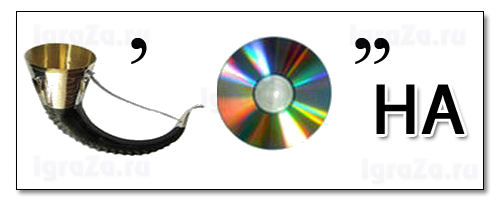 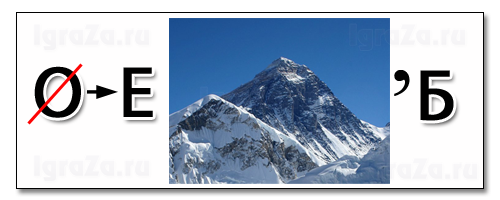 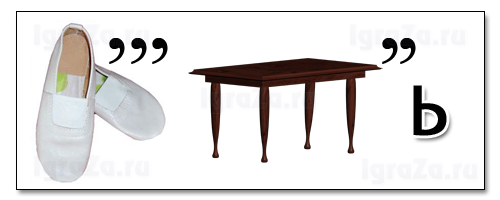 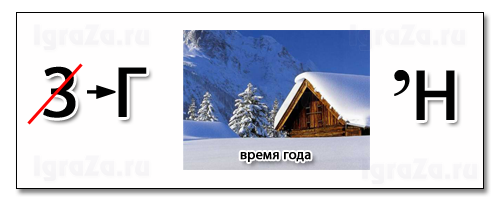 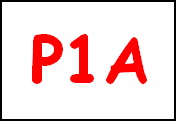 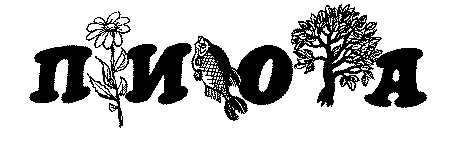 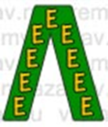 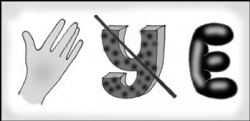 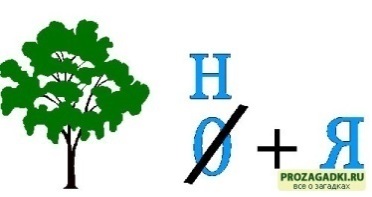 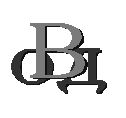 Ведущий:- С чего начинается Родина… с малой родины, с родного края, города или села, улицы, двора, с того места, где человек родился и вырос… История села  – это живая история, она отражается и в биографии семьи и в судьбе каждого человека.Ведущий: А сейчас 2-е задание «Знаете ли вы ?»  Вспомните и ответьте на вопросы: Каждой команде  даны конверты, в которых находятся вопросы по 3 блокам, одинаковые для команд. Задача – ответить на вопросы. Команда, которая первая справится с заданием, должна позвонить в колокольчик.  1. Исторический блок:В каком году образовалась ПМР? (1990)Кто был первым Президентом ПМР? (Смирнов И.Н.)Сколько лет нашей Республике? (30 лет)В каком году образовалось наше село Катериновка ? (1822)Город в Приднестровье, основанный Александром Суворовым (Тирасполь)Какие крепости есть на территории ПМР? (Бендерская и Тираспольская)Какие государственные языки есть в ПМР и сколько их? (3 - молдавский, русский, украинский)На каком плацдарме установлен монумент в форме штыка? (Кицканский плацдарм)Самый старый населённый пункт ПМР, имеющий даже свой гимн? (Рашково)В каком селе находится старейший мужской монастырь? (Кицканы)Произнесите название нашей страны на трёх государственных языках!
(«Приднестровская Молдавская Республика»; «Приднiстровська Молдавська Республiка»; «Република Молдовеняскэ Нистрянэ»).2. Географический блок:В какой части света находится Приднестровье? (Европа)Сколько районов в нашей стране? (5)В каком районе живём мы? (Каменский)Сколько городов в ПМР? (7 - Днестровск, Тирасполь, Слободзея, Бендеры, Григориополь, Дубоссары, Рыбница, Каменка)Как называется столица нашего государства? (Тирасполь)Город цементников и сталеваров (Рыбница)Второй после Бендер город ПМР, получивший название «Город воинской славы»? (Дубоссары)Село в ПМР, расположенное на искусственном острове? (Гояны)Самое многолюдное село ПМР? (Парканы)Город, ставший известным благодаря своим мастерам по акробатике? (Слободзея)Село - Родина знаменитого молдавского композитора Евгения Доги? (с. Мокра Рыбницкого района)Как называется наша водная артерия - река? (Днестр)Какие самые главные достопримечательности в ПМР?(Бендерская крепость, Кицканский плацдарм, заповедник Ягорлык, Дубоссарская ГЭС, Молдавская ГРЭС, Памятник Суворову, завод «Квинт», завод «Букет Молдавии», Памятник «Танк Т-34», Дендрарий, Мемориальный комплекс в Тирасполе, стадион «Шериф», Осетровый комплекс «Акватир» и др.)3. Символика государства:Основной закон государства (Конституция)Глава государства (Президент)Официальная эмблема государства (Герб)Как называется документ, подтверждающий, что вы являетесь гражданином страны? (Паспорт)Как называется символ государства, прямоугольное полотнище, имеющее разный цвет у всех государств? (Флаг)Какие цвета имеет наш флаг?Как называется песнопение, символ страны, исполняемое в особо торжественных случаях? (Гимн) А знаете ли вы, что одним из авторов слов Гимна ПМР является наш бывший односельчанин, Борис Парменов!Как называется человек, любящий свою Родину и свой народ? (Патриот)Вот и подходит наша деловая игра к концу. Так что это значит «Воспитать патриота Приднестровской Молдавской республики…» - это наполнить повседневную жизнь ребенка благородными чувствами, которые окрашивали бы всё, что человек познает и делает.- Родить патриота нельзя, его надо воспитать.- Дмитрий Лихачев сказал: «Любовь к родному краю, родной культуре, родной речи начинается с малого – с любви к своей семье, к своему жилищу, к своему детскому саду. Постепенно расширяясь, эта любовь переходит в любовь к Родине, её истории, прошлому и настоящему, ко всему человечеству». А что такое Родина? … Родина - это то, где человек родился и вырос, где получил образование и встал на ноги. Каждый человек должен любить и защищать свою Родину. "Где родился, там сгодился" - эту поговорку знают многие, но ни кто не задумывается о её смысле. Так как же её понимать? Т. е человек не должен уезжать куда-либо со своей Родины, он должен жить там, где ему подарили жизнь и помогать своему государству изо всех сил. Таким образом, у каждого из вас возник свой образ родины, у кого-то он похож, у кого-то нет. А сейчас я предлагаю вам по очереди продолжить фразу
Я горжусь своей страной, потому что… ?Н А П Р А В Л Е Н И ЯН А П Р А В Л Е Н И ЯН А П Р А В Л Е Н И ЯЭкологическоеИсторико-краеведческоеКультурноеПрирода является важным фактором в воспитании патриотизма. Она окружает ребенка, рано входит в его жизнь, доступна и понятна ему. С умения видеть красоту родной природы начинается формирование чувства Родины. Знание природы своего края дает возможность видеть и находить взаимосвязи природных явлений, учит правильному поведению, умению заботиться, сохранять и любить то, что нас окружает.Каждый район, город, село неповторимы, различаются своим историческим прошлым, архитектурой. Задача педагогов и родителей знакомить детей с окружающей действительностью, опираясь на исторические события и факты. Следует рассказать ребенку, что его родной город славен своей историей, достопримечательностями, памятниками, великими людьми. Каждая улица, здание, каждый уголок родного города, села хранит в себе память событий. Невозможно их полюбить, оберегать, не зная их судьбы, исторического прошлого.Знакомя детей с истоками народной культуры, мы приобщаем их к культурному богатству нашего народа. Знакомя детей с фольклором, предметами старины, традициями народа, мы помогаем им усвоить опыт наших предков.